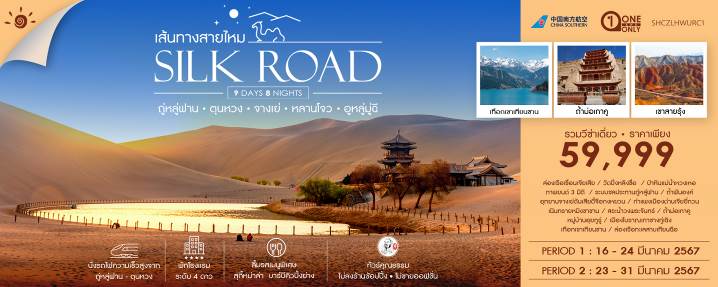 โปรแกรมการเดินทาง05.30 น.	 คณะพร้อมกันที่ ท่าอากาศยานสุวรรณภูมิ ณ อาคารผู้โดยสารขาออก (ระหว่างประเทศ) ชั้น 4 ประตู 9 บริเวณ ISLAND-U สายการบิน CHINA SOUTHERN AIRLINE (CZ) โดยมีเจ้าหน้าที่จากทางบริษัทฯ คอยต้อนรับ และอำนวยความสะดวกแด่ท่านก่อนออกเดินทาง08.25 น.	เหินฟ้าสู่ เมืองกวางเจา โดยสายการบิน CHINA SOUTHERN AIRLINE เที่ยวบินที่ CZ362  		(บริการอาหารและเครื่องดื่มบนเครื่อง)12.20 น.   	เดินทางถึง สนามบินไป่หวิน เมืองกวางเจา เมืองหลวงของมณฑลกวางตุ้ง ซึ่งเป็นเมืองใหญ่ที่เติบโตอย่างรวดเร็วจากธุรกิจการค้า นอกจากนี้ยังมีอาหารและภาษาที่เป็นเอกลักษณ์ของมณฑลนี้14.25 น.	เหินฟ้าสู่ เมืองหลานโจว โดยสายการบิน CHINA SOUTHERN AIRLINE เที่ยวบินที่ CZ3385 17.40 น.   	เดินทางถึง สนามบินหลานโจว เมืองหลวงของมณฑลกานซู ถือเป็นเมืองที่สำคัญบนเส้นทางสายไหมโบราณที่ผู้คนจากใจกลางแผ่นดินจีนนำสินค้าไปขายให้กับโลกตะวันตก หลังจากผ่านพิธีการตรวจคนเข้าเมืองแล้ว นำท่านเข้าสู่โรงแรมที่พักค่ำ   	 รับประทานอาหารค่ำ ณ ภัตตาคาร 	 พักที่ PU YAN HOTEL หรือเทียบเท่าระดับ 5 ดาวท้องถิ่นเช้า		 รับประทานอาหารเช้า ณ ห้องอาหารโรงแรมนำท่านเดินทางสู่ เขื่อนหลิวเจียเสีย (ใช้เวลาเดินทางประมาณ 2 ชั่วโมง) ท่านจะได้ ล่องเรือ เพื่อชมความงามของทิวทัศน์สองฟากฝั่ง และชมพระพุทธรูป วัดปิ่งหลิงซื่อ ตั้งอยู่บริเวณเขื่อนหลิวเจียเสีย เป็นพระพุทธรูปแกะสลักจากหิน 694 องค์ ที่อยู่ในถ้ำผาริมแม่น้ำทั้งหมด 183 ถ้ำ สลักจากหินทรายเป็นผลงานปฏิมากรรมที่งดงามเป็นเลิศในช่วงศตวรรษที่ 5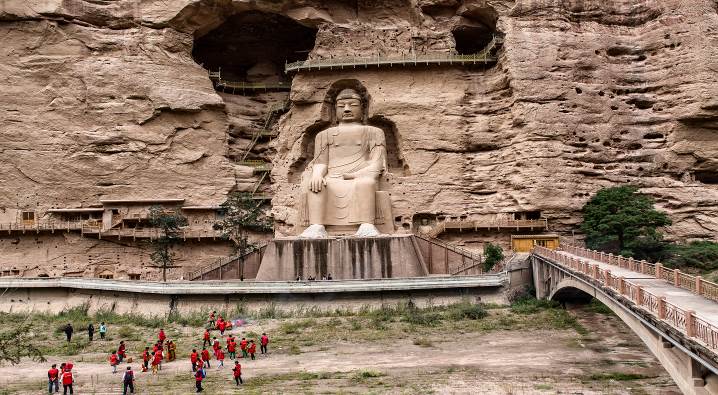 เที่ยง         	 รับประทานอาหารกลางวันที่ภัตตาคาร  บ่าย 	นำท่านเดินทางสู่ เมืองไป๋อิ๋น (ใช้เวลาเดินทางประมาณ 2 ชั่วโมง)  ค่ำ	   	 รับประทานอาหารค่ำที่ภัตตาคาร     	 พักที่ FAIRFIELD HOTEL BY MARRIOTT หรือเทียบเท่าระดับ 4 ดาวเช้า		 รับประทานอาหารเช้า ณ ห้องอาหารโรงแรม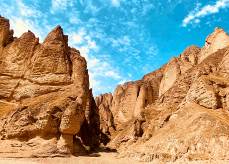 นำท่านเดินทางสู่ ป่าหินแม่น้ำหวงเหอ (รวมรถแบตเตอรี่) ตั้งอยู่ในเทศมณฑลจิงไถ เมืองไป๋อิ๋น มณฑลกานซู มีพื้นที่ทั้งหมดประมาณ 50 ตารางกิโลเมตร เป็นเขตอนุรักษ์ธรรมชาติโบราณวัตถุทางธรณีวิทยา ถือว่าเป็นจุดชมวิวระดับ AAAA ระดับชาติของประเทศจีน  เที่ยง         	 รับประทานอาหารกลางวันที่ภัตตาคาร  บ่าย 		นำท่านออกเดินทางสู่ เมืองจางเย่ (ใช้ระยะเวลาเดินทางประมาณ 5 ชั่วโมง)  ในมณฑลกานซู ทางตะวันตกของประเทศจีน มีพื้นที่ทั้งหมด 510 ตารางกิโลเมตรได้รับการแต่งตั้งให้ เป็นมรดกโลกจาก UNESCO ในปี 2010 และได้รับการแต่งตั้งจากรัฐบาลจีนในปี 2011 ให้เป็นอุทยานธรณีวิทยาแห่งชาติ โดยภายในอุทยานนอกจากจะมีภูเขาสายรุ้งอันขึ้นชื่อแล้ว ยังมีแหล่งท่องเที่ยวทางธรณีวิทยาอีกหลายแห่งค่ำ	   	 รับประทานอาหารค่ำที่ภัตตาคาร   พักที่ QIAN XI SI HOTEL หรือเทียบเท่าระดับ 4 ดาวเช้า		 รับประทานอาหารเช้า ณ ห้องอาหารโรงแรมนำท่านเดินทางสู่ อุทยานจางเย่ตันเสียตี้จือกงหยวน หรือ เขาสายรุ้งตันเซี๋ย (รวมรถอุทยาน) เทือกเขาตันเซี๋ยมีแนวเขาเป็นลวดลาย ริ้วสีสวยงามดุจอัญมณีต่างๆ ที่ธรรมชาติรังสรรค์ให้เป็นที่มหัศจรรย์ยากจะเชื่อสายตาแก่ผู้ที่มาเยือน จนได้รับการขึ้นทะเบียนจาก UNESCO ให้เป็นมรดกโลกเมื่อปี 2010 และต่อมาถูกตั้งให้เป็น อุทยานธรณีวิทยาแห่งชาติ เมื่อปี 2011 ปัจจุบันที่นี่กลายเป็นจุดท่องเที่ยวที่มีชื่อเสียงแห่งสำคัญของเมือง มีการสร้างบันไดทางเดินขึ้นมา เพื่อให้นักท่องเที่ยวได้ขึ้นไปสัมผัสทิวทิศน์ได้อย่างสะดวกสบาย ลักษณะของภูเขาที่มีสีสัน สวยงามแปลกตานี้ ประกอบไปด้วยหินทราย และแร่ธาตุต่างๆ ที่เกิดขึ้นจากการเคลื่อนตัวของเปลือกโลกเมื่อ 24 ล้านปีก่อน หินทรายสีแดงเหล่านี้ถูกลม และฝนกัดเซาะแนวเขามานานนับพันๆ ปี จนเกิดเป็นภูมิประเทศที่กว้างใหญ่ไพศาล และมีสีสันสุดแสนมหัศจรรย์อย่างชัดเจน ดั่งเช่นทุกวันนี้ ซึ่งโทนสีที่เราเห็นเด่นชัดที่สุดคือโทนสีแดง ไล่เรื่อยไป สีเหลืองอำพัน เขียวมรกต จนกลายเป็นริ้วสีรุ้งทั่วทั้งหุบเขาสวยงามจนสุดจะบรรยาย และล่าสุดเทือกเขาสายรุ้งนี้ยังถูกเลือกให้เป็นฉากถ่ายทำของภาพยนต์ระดับตำนาน THE GREAT WALL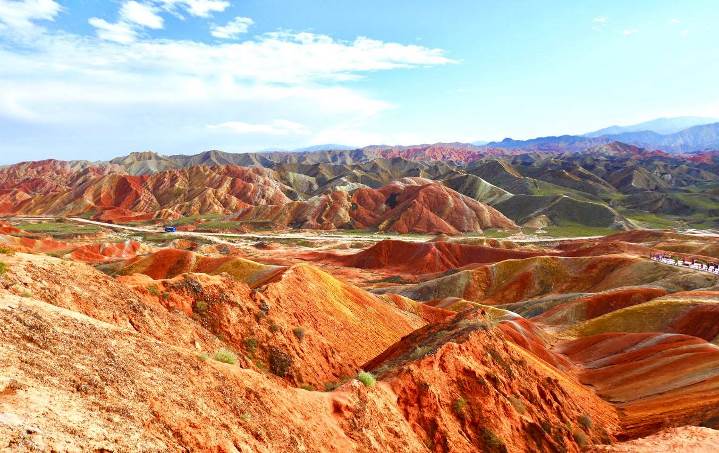 เที่ยง          	 รับประทานอาหารกลางวันที่ภัตตาคาร บ่าย	นำท่านเดินทางสู่ เมืองเจียยวี่กวน (ใช้เวลาเดินทางประมาณ 3 ชั่วโมง) เป็นเมืองระดับจังหวัดทางตะวันตกเฉียงเหนือของมณฑลกานซู่ มีประชากรประมาณ 312,663 คน (ข้อมูลปี 2020) เป็นเมืองอุตสาหกรรมหลัก ก่อตั้งขึ้นในปี 2501 เมืองนี้เป็นที่ตั้งของกำแพงเมืองจีน ส่วนปลายสุด สร้างในสมัยราชวงศ์ หมิง ปัจจุบันเมืองเจียอวี้กวนแบ่งออกเป็น 3 เขต และ 3 เมือง เมืองนี้มีพื้นที่ทั้งหมด 1,224 ตร.กม. ในอดีตเมืองเจียอวี่กวนเป็นศูนย์กลางของเส้นทางสายไหมโบราณ สำหรับการค้าขาย แลกเปลี่ยนทางเศรษฐกิจและวัฒนธรรม เป็นระยะเวลากว่า 2,000 ปี นำท่านเที่ยวชม กำแพงเมืองจีนด่านเจียยวี่กวน (รวมรถแบตเตอรี่) สูงตระหง่านเป็นปราการที่แข็งแรง และสำคัญที่สุดในภาคตะวันตก ป้อมปราการตั้งอยู่บนความสูง 1,800 เมตรจากระดับน้ำทะเล เริ่มสร้างเมื่อปี ค.ศ.1372 สร้างแล้วเสร็จภายหลังสถาปนาราชวงศ์หมิง ชมลานจัตุรัสของป้อมปราการด้านในมีกำแพงรายล้อม ส่วนบนของกำแพงสูง 10 เมตร และยาว 640 เมตร เป็นที่ตั้งของหอระวังภัย ซึ่งสร้างขึ้นในปลายราชวงศ์หมิงถึงต้นราชวงศ์ชิง ด้านหนึ่งทอดไปทางด้านตะวันตกเฉียงใต้สู่เทือกเขาฉีเหลียนซาน และอีกด้านหนึ่งทอดไปทางทิศเหนือสู่เทือกเขาเป่ยซาน อนุสาวรีย์ด้านนอกของประตูตะวันตกสร้างขึ้นในราวปีที่ 14 ของจักรพรรดิเฉียนหลง มีคำจารึกว่า “ป้อมปราการที่แข็งแรงที่สุดในโลก”ค่ำ	   	 รับประทานอาหารค่ำที่ภัตตาคาร 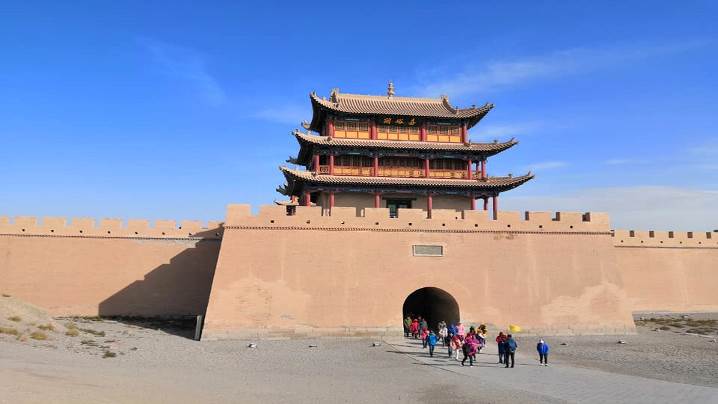 		 	 พักที่ NUO JIN HOTEL หรือเทียบเท่าระดับ 5 ดาวท้องถิ่นเช้า		 รับประทานอาหารเช้า ณ ห้องอาหารโรงแรมนำท่านเดินทางสู่ เมืองตุนหวง (ใช้เวลาเดินทางประมาณ 5 ชั่วโมง) โอเอซีสบนเส้นทางสายไหม เป็นเมืองชายแดนของมณฑลกานซู่ที่ติดกับเขตการปกครองชนชาติซินเกียงเที่ยง          	 รับประทานอาหารกลางวันที่ภัตตาคาร บ่าย	นำท่านชม เนินทรายหมิงซาซาน (เขาทรายร้องไห้) เทือกเขาทะเลทรายที่มีความยาว 40 กิโลเมตร สูงประมาณ 250 เมตร ทรายมีสีสันต่างกัน 5 สี คือ แดง เหลือง เขียว ขาว ดำ เมื่อท่านขึ้นถึงยอดเนินเขาทราย ท่านสามารถไถลลื่นลงมาสู่เชิงเขาด้านล่างอย่างสนุกสนาน จากนั้นนำท่าน ขี่อูฐท่องทะเลทราย จูงตามกันเป็นแถวไปตามสันทรายที่โค้งไปมา ภุเขาทรายดูเป็นประกายเมื่อต้องแสงอาทิตย์ ตัดกับฟ้าสวยสีครามใสที่ท่านจะประทับใจไม่รู้ลืม จากนั้นนำท่านชม สระน้ำวงพระจันทร์ หรือ เอี้ยหยาเฉวียน (รวมรถแบตเตอรี่ 1 เที่ยว) เดิมสระน้ำนี้มีชื่อว่า ซาจิ่ง ที่แปลได้ว่า “บ่อน้ำกลางทะเลทราย” มีพื้นที่ประมาณ 6 ไร่ ลึกโดยเฉลี่ย 3 เมตร น้ำในสระใสจนสะท้อนแสงได้ราวกับกระจก ความมหัศจรรย์ของสระน้ำแห่งนี้คือ น้ำในสระไม่เคยเหือดแห้งไม่ว่าจะผ่านไปนานเท่าใด และลมพายุก็ไม่เคยพัดทรายลงไปถมสระน้ำแห่งนี้เลย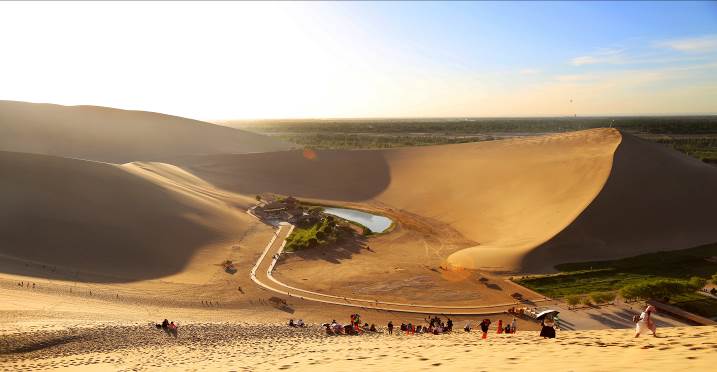 ค่ำ	 รับประทานอาหารค่ำที่ภัตตาคาร 	ให้ท่านได้ อิสระช้อปปิ้งตลาดกลางคืนซาโจว ท่านจะได้เลือกซื้อของที่ระลึกจากเส้นทางสายไหม อาทิเช่น ผ้าพันคอไหม งานหัตถกรรม ขนม และของฝากนานาชนิด    	 	 พักที่ METROPARK HOTEL หรือเทียบเท่าระดับ 4 ดาวเช้า		 รับประทานอาหารเช้า ณ ห้องอาหารโรงแรมนำท่านเที่ยวชม ถ้ำม่อเกาคู มรดกโลกที่ยิ่งใหญ่อีกแห่งหนึ่งของโลก เป็นถ้ำที่มีคูหาใหญ่น้อยถึง 495 คูหา มีภาพวาดสีบนผนังสวยงาม มีพระพุทธรูปแกะสลัก และองค์เจ้าแม่กวนอิม ในคูหาต้นๆ เป็นผลงานการบุกเบิกของพระสงฆ์เล่อจุนในปี ค.ศ.366 ส่วนคูหาสุดท้ายขุดเมื่อยุคที่มองโกลมีชัยชนะเหนืออาณาจักรจีนในปี ค.ศ.1277 ดังนั้นประติมากรรม หรือจิตรกรรมที่ท่านจะได้ชมที่ถ้ำโมเกาคูแห่งนี้ เกิดจากความเพียรพยายามของจิตรกร ช่างหลากยุคหลายสมัย ตลอดช่วงประวัติศาสตร์ที่ยาวนานเกือบ 1,000 ปี จากนั้นนำท่านชม ภาพยนต์ 3 มิติ ชมประวัติความเป็นมาของเส้นทางสายไหม และกำเนิดของถ้ำม่อเกาคู ในช่วงที่ศาสนาพุทธเจริญรุ่งเรืองมีการติดต่อซื้อขายแลกเปลี่ยนสิ่งของต่างๆ นานา เช่น ผ้าไหม และเครื่องเคลือบ เป็นต้น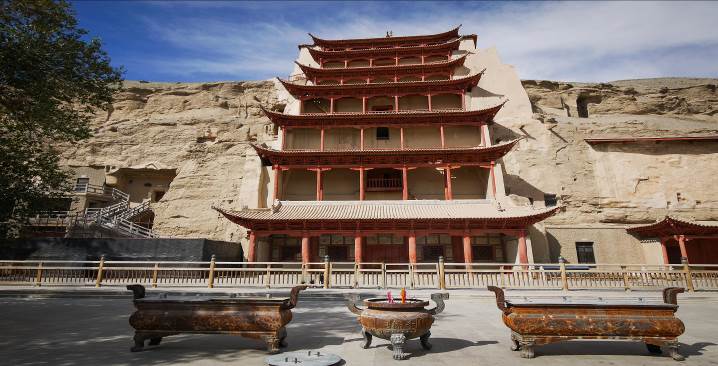 เที่ยง          	 รับประทานอาหารกลางวันที่ภัตตาคาร บ่าย	นำท่านเดินทางสู่ สถานีรถไฟความเร็วสูง เพื่อโดยสาร รถไฟความเร็วสูง ขบวนที่ D55: 16.32-19.56 มุ่งหน้าสู่  เมืองถู่หลู่ฟาน  (ใช้เวลาเดินทางประมาณ 3.30 ชั่วโมง) เมืองโอเอซีสอีกแห่งหนึ่งบนเส้นทางสายไหม ขึ้นชื่อว่าเป็นเมือง 3 ที่สุดในเขตซินเกียง คือ 1.ต่ำที่สุดในจีน ต่ำจากระดับน้ำทะเล 154.43 เมตร 2.ร้อนและแห้งที่สุดในจีน อุณหภูมิเฉลี่ย 35 องศาเซลเซียส เคยร้อนสูงสุดถึง 49 องศาเซลเซียส(ทั้งนี้อาจจะมีการเปลี่ยนแปลงขบวนรถไฟ) หมายเหตุ : เพื่อความรวดเร็วในการขึ้น - ลงรถไฟ กระเป๋าเดินทาง  และสัมภาระของแต่ละท่านจำเป็นต้องลากด้วยตนเอง จึงควรเลือกใช้กระเป๋าเดินทางแบบคันชักล้อลากที่มีขนาดไม่ใหญ่จนเกินไป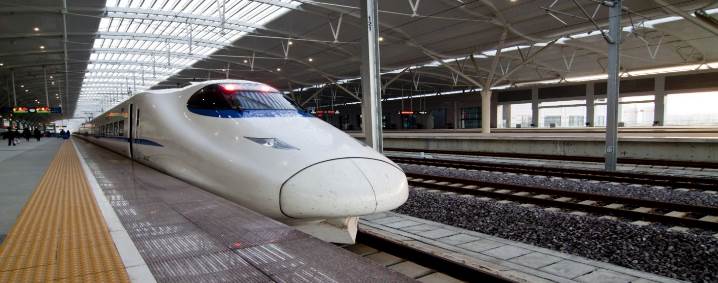 ค่ำ	   	 รับประทานอาหารค่ำที่ภัตตาคาร     	 	 พักที่ HAMPTON BY HILTON HOTEL หรือเทียบเท่าระดับ 4 ดาวเช้า		 รับประทานอาหารเช้า ณ ห้องอาหารโรงแรมนำท่านเดินทางสู่ ระบบชลประทานใต้ดินของถู่หลู่ฟาน ซึ่งมีการต่อท่อเพื่อนำน้ำที่ละลายจากน้ำแข็งบนภูเขาสูงลงมายังที่ราบแถบโอเอซีส โดยการขุดท่อใต้ดินเพื่อป้องกันการระเหยของน้ำในฤดูร้อน จากนั้นนำท่านเที่ยวชม ถ้ำพันองค์ ซึ่งเป็นมรดกโลกของจีนโบราณที่มีชื่อในวงการศิลปกรรมโลก ประกอบด้วยถ้ำน้อยใหญ่กว่า 490 ถ้ำเจาะตามผนังเขา มีภาพเขียนและรูปปั้นเกี่ยวกับพุทธศาสนาเป็นจำนวนมาก เฉพาะที่เขี ยนด้วยสีอย่างงดงามตระการตามีมากถึง 45,000 ตารางเมตร ชมรูปปั้น 2,000 องค์ที่มีมาตั้งแต่สมัยราชวงศ์เว่ยถังหยวน ชมภาพบนกาแพงที่แกะสลักเป็นรูปหุ่น 500 กว่าตัวที่มีชื่อเสียงและได้รับการดูแลรักษาอย่างดีตลอด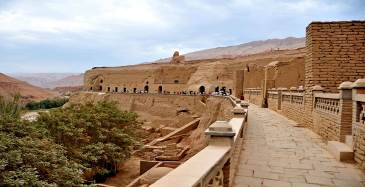 เที่ยง          	 รับประทานอาหารกลางวันที่ภัตตาคาร บ่าย	นำท่านชม เมืองโบราณเกาชางกู่เฉิง เป็นภาษาเวยอู้เอ่อ หมายความว่าด่านรักษาความมั่นคง ห่างจากทูรูพานไปทางตะวันออกประมาณ 40 กิโลเมตร เดิมเป็นเมืองหลวงของชนเผ่าเวยอู้เอ่อ ตระกูลจีซื่อ มีกำแพงเมืองยาว 5 กิโลเมตร แบ่งเป็นกำแพงวัง กำแพงในและกำแพงนคร 3 ชั้น จากนั้นนำท่านเที่ยวชม หมู่บ้านอุยกูร์ เป็นชนเผ่าเก่าแก่ของภาคเหนือของจีน คำว่าอุยกูร์มีความหมายว่าสามัคคีกันและร่วมกัน ชาวอุยกูร์ใช้ชีวิตอาศัยอยู่ทั่วซินเจียง จากนั้นนำท่านเดินทางสู่ เมืองอูหลู่มู่ฉี (ใช้เวลาเดินทางประมาณ 3 ชั่วโมง) เมืองเอกของมณฑลซินเจียง พลเมืองของซินเจียงกว่า 70%นับถือศาสนาอิสลาม อีกทั้งภาษา สำคัญคือ เว่ยอู๋เอ่ร์อ รองลงมาคือภาษาจีนกลางค่ำ	   	 รับประทานอาหารค่ำที่ภัตตาคาร     	 	 พักที่ HAMPTON BY HILTON HOTEL หรือเทียบเท่าระดับ 4 ดาวเช้า		 รับประทานอาหารเช้า ณ ห้องอาหารโรงแรมนำท่านเดินทางสู่ ชม เทือกเขาเทียนซาน(รวมรถแบตเตอรี่) ซึ่งมีความสูง 1,980 เมตรเหนือระดับน้ำทะเล เทือกเขาทอดยาวไกลเป็นระยะทางถึง 3,400 เมตร ส่วนที่กว้างที่สุดกว้างถึง 1,500 เมตร โดยเทือกเขานี้พาดผ่านตอนกลางของมณฑลซินเกียง โดยเริ่มจากด้านตะวันออกของมณฑลซินเกียงติดกับมณฑลกานซูผ่ากลางไปยังด้านตะวันตกที่พรมแดนคาซัคสถาน  จากนั้นนำท่าน ล่องเรือทะเลสาบเทียนฉือ ตั้งอยู่บนยอดเขาเฝ๋อเก๋อต๋ง ซึ่งอยู่สูงกว่าระดับน้ำทะเล 2,000 เมตร ทะเลสาบแห่งนี้มีชื่อเสียงว่า “สวยงามดุจสรวงสวรรค์” โดยมีความเชื่อว่ามีสระเล็กๆ อยู่ 1 สระ ซึ่งเป็นสระที่เจ้าแม่เทียนมู่เหนียงล้างเท้าก่อนกลับขึ้นไปบนสวรรค์ ส่วนสระสวรรค์ คือ ที่อาบน้ำ และบางครั้งก็ใช้เป็นกระจกส่องหน้า ทะเลสาบเทียนฉือมีพื้นที่ 5 ตารางกิโลเมตร ส่วนลึกที่สุดลึก 10 กิโลเมตร น้ำใสและนิ่งเพราะทะเลสาบตั้งอยู่ระหว่างภูเขาและไม่ค่อยมีลม น้ำที่อยู่ในทะเลสาบเป็นน้ำที่ละลายมาจากหิมะ ให้ท่านได้ชมทัศนียภาพอันงดงามรอบทะเลสาบ พร้อมเก็บภาพประทับใจไว้เป็นที่ระลึก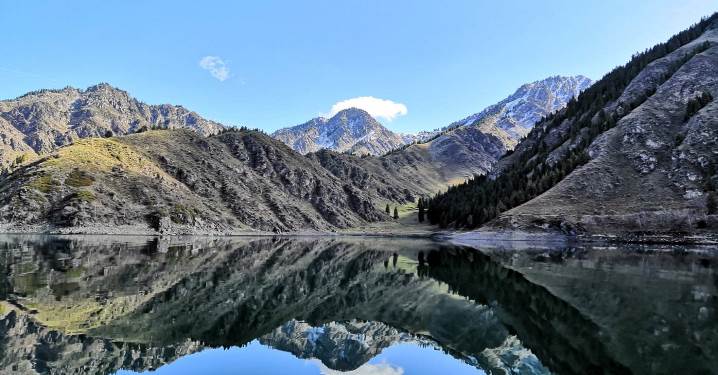 เที่ยง          	 รับประทานอาหารกลางวันที่ภัตตาคาร บ่าย	นำท่านชม ตลาดนัดขายสินค้าพื้นเมืองต้าปาจา เพื่อชมวิถีชีวิตของชาวบ้าน ท่านจะได้เลือกซื้อของที่ระลึก เช่น ผ้าพันคอสีสวย เครื่องเงินแบบอาหรับ และผลไม้อบแห้ง เช่น องุ่น แอปริคอด กีวี อินทผาลัม เลือกซื้อเมล็ดอัลมอนอบแห้ง เมล็ดวอลนัตอบแห้ง และถั่วอบแห้งชนิดต่างๆค่ำ	   	 รับประทานอาหารค่ำที่ภัตตาคาร     	 	 พักที่ HAMPTON BY HILTON HOTEL หรือเทียบเท่าระดับ 4 ดาวเช้า		 รับประทานอาหารเช้า ณ ห้องอาหารโรงแรม 		สมควรแก่เวลานำท่านเดินทางสู่สนามบิน เพื่อเดินทางกลับประเทศไทย12.45 น.	เหินฟ้าสู่ กวางเจา โดยสายการบิน CHINA SOUTHERN AIRLINE เที่ยวบินที่ CZ6883 18.00 น.	เดินทางถึง สนามบินไป่หวิน เมืองกวางเจา เมืองหลวงของมณฑลกวางตุ้ง ซึ่งเป็นเมืองใหญ่ที่เติบโตอย่างรวดเร็วจากธุรกิจการค้า นอกจากนี้ยังมีอาหารและภาษาที่เป็นเอกลักษณ์ของมณฑลนี้20.05 น.	เหินฟ้าสู่ กรุงเทพฯ (สุวรรณภูมิ) โดยสายการบิน CHINA SOUTHERN AIRLINE เที่ยวบินที่ CZ361   	(บริการอาหารและเครื่องดื่มบนเครื่อง)21.50 น.	 	ถึงท่าอากาศยานสุววณภูมิ กรุงเทพฯ โดยสวัสดิภาพ พร้อมความประทับใจ......... ☺ ☺ ☺ ☺********ขอบคุณทุกท่านที่ใช้บริการ********☺ ☺ ☺ ☺ ซื่อสัตย์ จริงใจ ห่วงใย เน้นบริการ คืองานของเรา  ☺ ☺ ☺ ☺**หมายเหตุ: โปรแกรมและราคาสามารถเปลี่ยนแปลงได้ตามความเหมาะสมโดยไม่ต้องแจ้งให้ทราบล่วงหน้าทางบริษัทฯ จะถือผลประโยชน์ของลูกค้าเป็นสำคัญ*****ในกรณีที่ลูกค้าต้องออกตั๋วโดยสารภายในประเทศ (เครื่องบิน ,รถทัวร์ ,รถไฟ)  กรุณาติดต่อเจ้าหน้าที่ของบริษัทฯ เพื่อเช็คว่ากรุ๊ปมีการคอนเฟิร์มเดินทางก่อนทุกครั้ง เนื่องจากสายการบินอาจมีการปรับเปลี่ยนไฟล์ทบิน หรือเวลาบิน โดยไม่ได้แจ้งให้ทราบล่วงหน้า ทางบริษัทฯ จะไม่รับผิดชอบใด ๆ ในกรณี ถ้าท่านออกตั๋วภายในโดยไม่แจ้งให้ทราบและหากไฟล์ทบินมีการปรับเปลี่ยนเวลาบิน เพราะถือว่าท่านยอมรับในเงื่อนไขดังกล่าว***ค่าตั๋วเครื่องบินชั้นทัศนาจร ไป-กลับ พร้อมกรุ๊ป ตามที่ระบุไว้ในรายการเท่านั้น ตั๋วเครื่องบินที่ใช้เป็นแบบกรุ๊ปไม่สามารถเลือกที่นั่งล่วงหน้าได้  (ท่านจะได้รับที่นั่งแบบสุ่มเท่านั้น)ค่าภาษีสนามบินทุกแห่ง หากสายการบินมีการปรับราคาภาษีน้ำมันขึ้น ทางบริษัทฯ ขอสงวนสิทธิ์เก็บค่าภาษีน้ำมันเพิ่มตามความเป็นจริง ก่อนการเดินทางค่าวีซ่าท่องเที่ยวเข้าประเทศจีน (ผู้ถือหนังสือเดินทางไทย) ในกรณีที่ลูกค้ามีวีซ่าจีนอยู่แล้ว ทางบริษัทฯ  หักคืนค่าวีซ่ากรุ๊ปให้ท่านละ 1,750 บาท ค่าโรงแรมระดับมาตรฐาน (พักห้องละ 2-3 ท่าน)กรณีห้อง TWIN BED (เตียงเดี่ยว 2 เตียง) ซึ่งโรงแรมไม่มีหรือเต็ม ทางบริษัทขอปรับเป็นห้อง DOUBLE BED แทนโดยมิต้องแจ้งให้ทราบล่วงหน้า หรือ หากต้องการห้องพักแบบ DOUBLE BED ซึ่งโรงแรมไม่มีหรือเต็ม ทางบริษัทขอปรับเป็นห้อง TWIN BED แทนโดยมิต้องแจ้งให้ทราบล่วงหน้า เช่นกัน กรณีพักแบบ TRIPLE ROOM  3 ท่าน 1 ห้อง ท่านที่ 3 อาจเป็นเสริมเตียง หรือ SOFA BED หรือ เสริมฟูกที่นอน ทั้งนี้ขึ้นอยู่กับรูปแบบการจัดห้องพักของโรงแรมนั้นๆค่าอาหาร ตามที่ระบุไว้ในรายการค่ายานพาหนะ และค่าธรรมเนียมเข้าชมสถานที่ต่างๆ ตามที่ระบุไว้ในรายการน้ำหนักสัมภาระ ท่านละไม่เกิน 23 กิโลกรัม จำนวนท่านละ 1 ใบ   สัมภาระติดตัวขึ้นเครื่องได้ 1 ชิ้น ต่อท่าน น้ำหนักต้องไม่เกิน 7 กิโลกรัม, ค่าประกันวินาศภัยเครื่องบินตามเงื่อนไขของแต่ละสายการบินที่มีการเรียกเก็บค่าประกันอุบัติเหตุระหว่างการเดินทาง ท่านละไม่เกิน 1,000,000 บาท (ค่ารักษาพยาบาล 500,000 บาท) คุ้มครองผู้เอาประกันที่มีอายุตั้งแต่ 1 เดือนขึ้นไป และผู้เอาประกันอายุระหว่าง 1 เดือน ถึง 15 ปี และผู้ที่มีอายุสูงกว่า 70 ปี ขึ้นไป ค่าชดเชยทั้งหลายตามกรมธรรม์จะลดลงเหลือเพียงครึ่งหนึ่งของค่าชดเชยที่ระบุไว้ในกรมธรรม์ทั้งนี้ย่อมอยู่ในข้อจำกัดที่มีการตกลงไว้กับบริษัทประกันชีวิต ในการเคลมประกันทุกกรณี ต้องมีใบเสร็จ และมีเอกสารรับรองทางการแพทย์ หรือจากหน่วยงานที่เกี่ยวข้องการประกันไม่คุ้มครองกรณีที่เสียชีวิต หรือ เจ็บป่วยทางร่างกายด้วยโรคประจำตัว, การติดเชื้อ, ไวรัส, ไส้เลื่อน, ไส้ติ่ง, อาการที่เกี่ยวข้องกับการติดยา, โรคติดต่อทางเพศสัมพันธ์, การบาดเจ็บจากความเสียหายโดยเจตนา, การฆ่าตัวตาย, เสียสติ, ตกอยู่ภายใต้อำนาจของสุรายาเสพติด, บาดเจ็บจากการทะเลาะวิวาท การแท้งบุตร, การบาดเจ็บเนื่องมาจากอาชญากรรม, จลาจล, นัดหยุดงาน, การก่อการร้าย การยึดพาหนะ และการปล้นอากาศยาน (Terrorism, Hijack, Skyjack) และ อื่นๆตามเงื่อนไขในกรมธรรม์อัค่าบริการดังกล่าว (ข้อ 1-8) เป็นค่าบริการเฉพาะผู้เดินทางที่เป็นชาวไทยเท่านั้น!!!ค่าทำหนังสือเดินทางทุกประเภทค่าดำเนินการคัดกรองตรวจหาเชื้อ RT-PCR หรือ ATK ในกรณีที่ประเทศจีนต้องให้ตรวจค่าใช้จ่ายอื่นๆ ที่นอกเหนือจากรายการระบุ เช่น ค่าใช้จ่ายส่วนตัวอื่นๆ ฯลฯกรุณาเตรียมค่าทิปหัวหน้าทัวร์ ไกด์และคนขับรถ รวม  2,500  บาทต่อคน (เด็กชำระทิปเท่ากับผู้ใหญ่) ค่าภาษีมูลค่าเพิ่ม VAT 7 % และหักภาษี ณ ที่จ่าย 3 % ในกรณีที่ลูกค้าต้องการใบเสร็จรับเงินที่ถูกต้อง จะต้องบวกค่าภาษีมูลค่าเพิ่ม และหัก ณ ที่จ่าย จากยอดขายจริงทั้งหมดเท่านั้น และโปรดแจ้งทางบริษัทฯ จะออกให้ภายหลัง ขอสงวนสิทธิ์ออกใบเสร็จที่ถูกให้กับบริษัททัวร์เท่านั้นค่าวีซ่าจีนสำหรับชาวต่างชาติค่าธรรมเนียมน้ำมันและภาษีสนามบิน ในกรณีที่สายการบินมีการปรับขึ้นราคา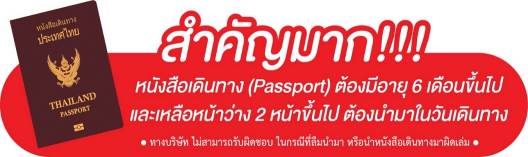 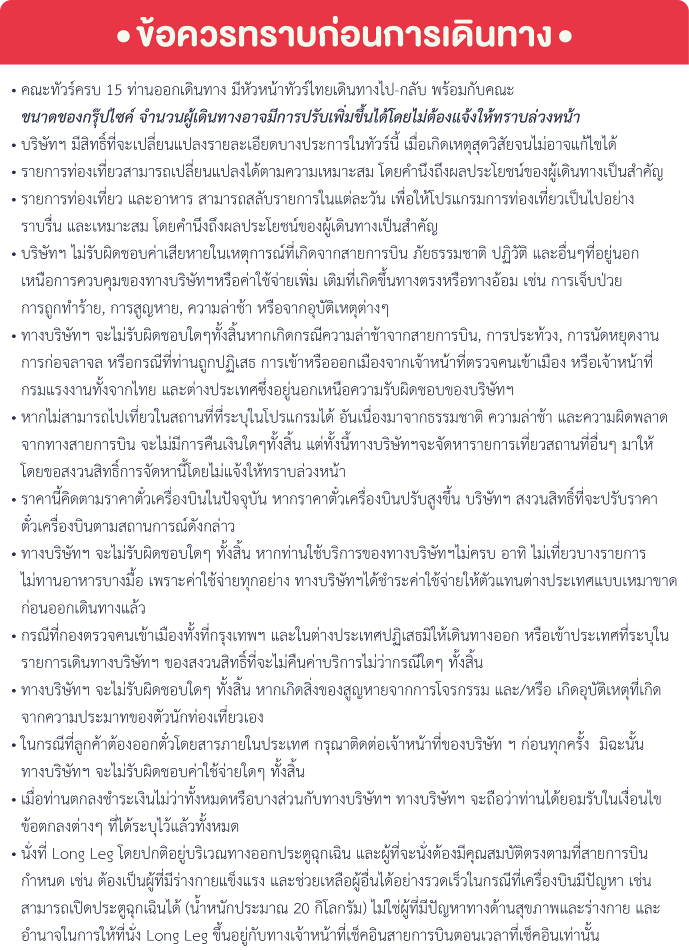 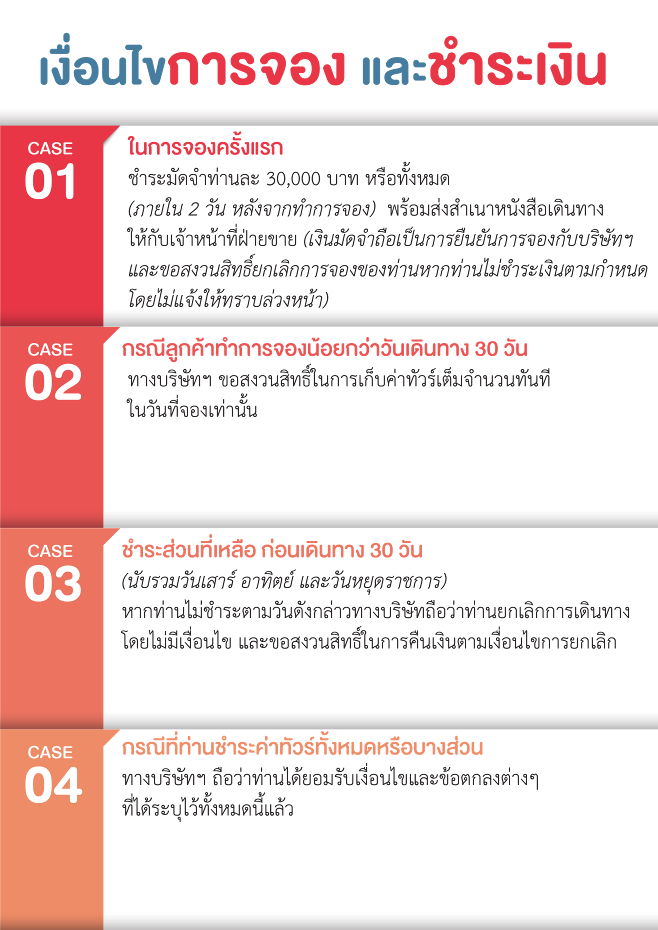 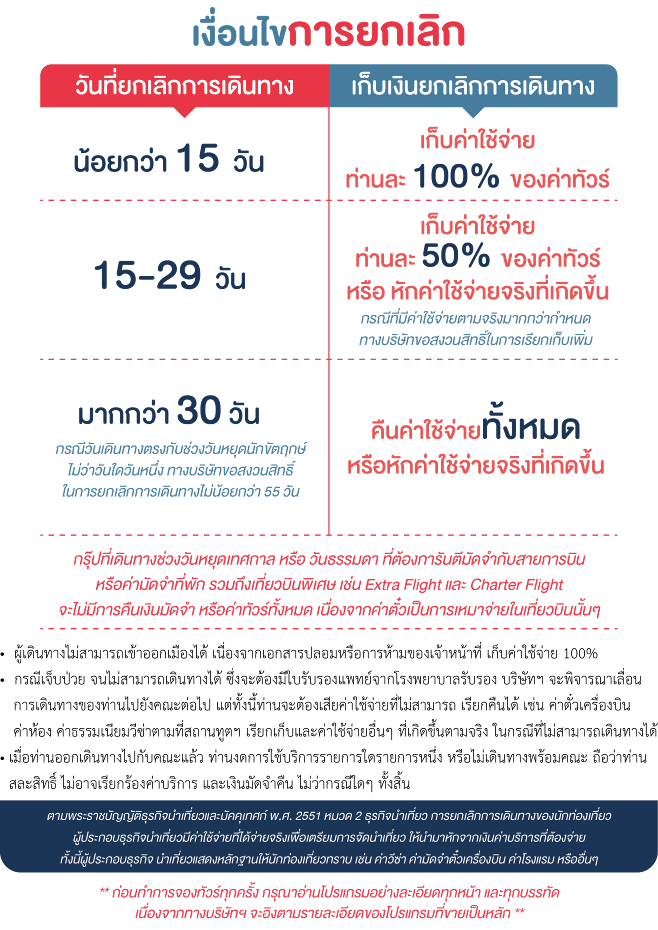 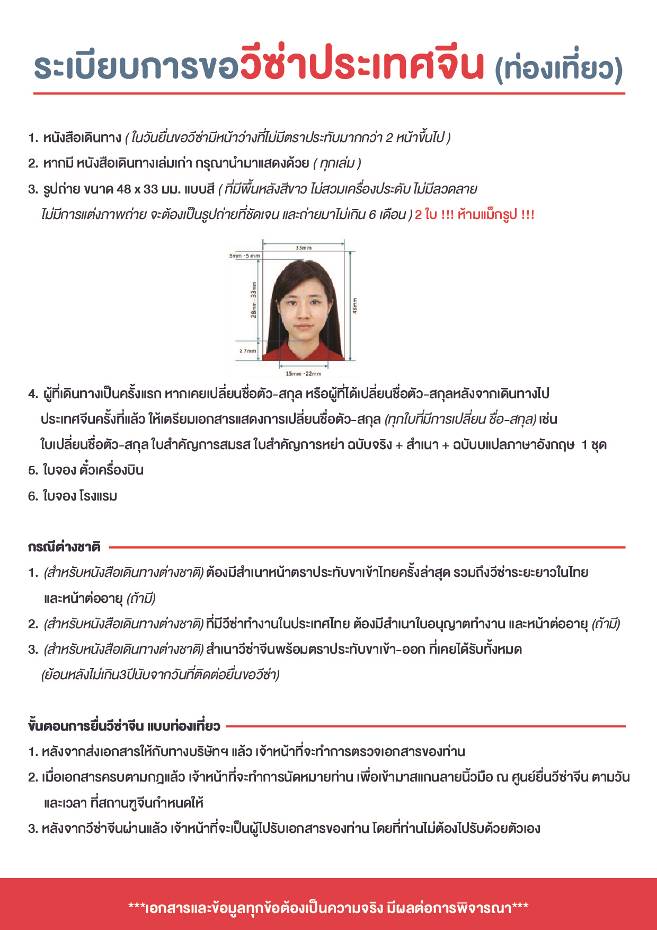 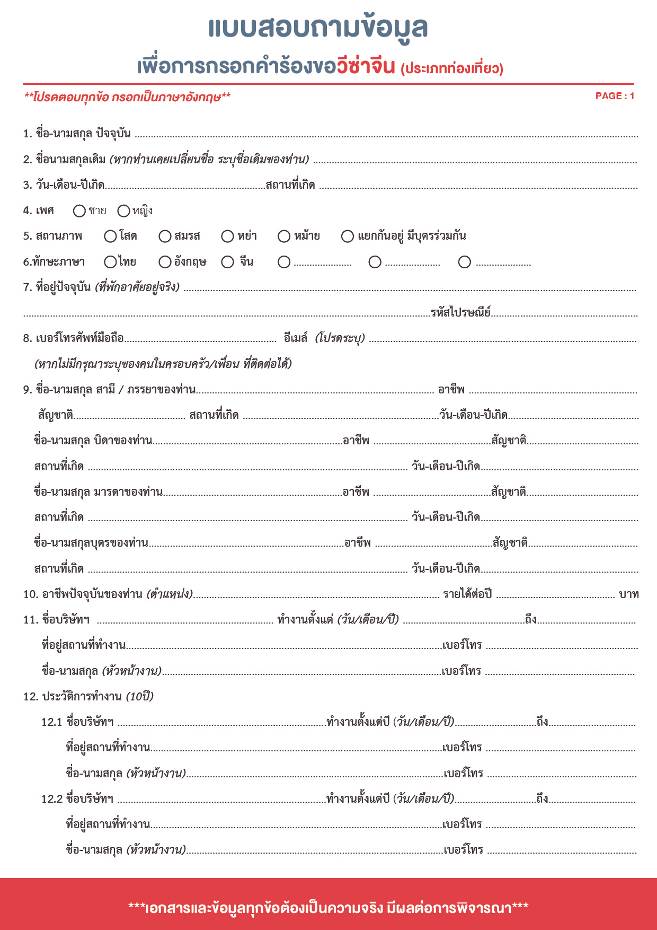 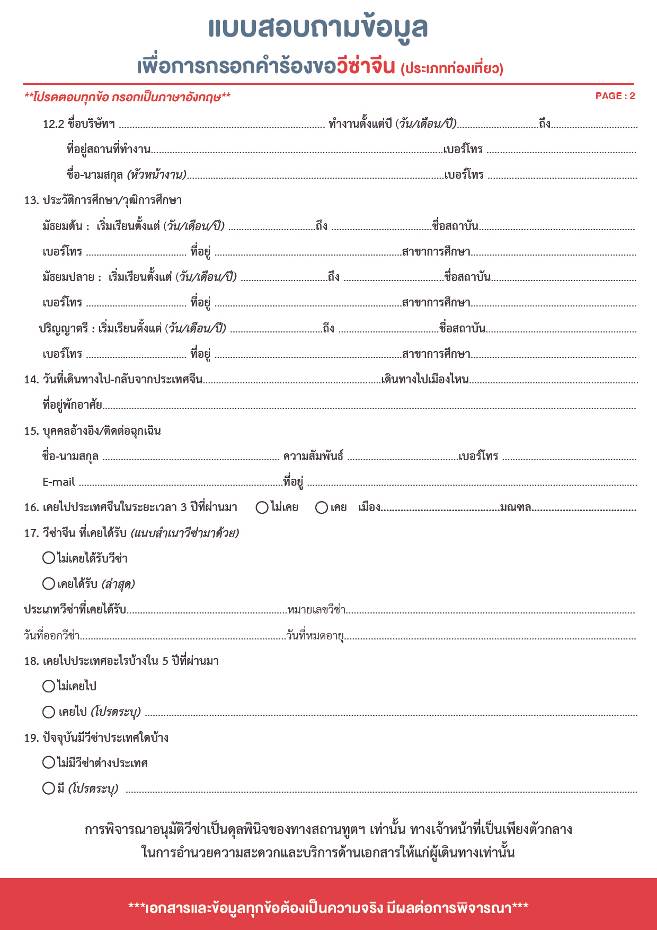 วันที่กำหนดการเช้าเที่ยงเย็นโรงแรม1กรุงเทพฯ (สนามบินสุวรรณภูมิ) – กวางเจา (CZ362: 08.25-12.20) – กวางเจา – หลานโจว (CZ3385:14.25-17.40)PU YAN HOTEL หรือเทียบเท่าระดับ 5 ดาวท้องถิ่น2ล่องเรือเขื่อนเจียเสีย – วัดปิ่งหลิงซื่อ – เมืองไป๋อิ๋นFAIRFIELD HOTEL BY MARRIOTT หรือเทียบเท่าระดับ 4 ดาว3ป่าหินแม่น้ำหวงเหอ (รวมรถแบตเตอรี่) – เมืองจางเย่QIAN XI SI HOTEL หรือเทียบเท่าระดับ 4 ดาว4อุทยานจางเย่ตันเสียตี้จือกงหยวน (รวมรถอุทยาน) – เมืองเจียยวี่กวน – กำแพงเมืองด่านเจียยวี่กวน(รวมรถแบตเตอรี่)NUO JIN HOTEL หรือเทียบเท่าระดับ 5 ดาวท้องถิ่น5เจียยวี่กวน – เมืองตุนหวง – เนินทรายหมิงซาซาน (รวมค่าอูฐ) – สระน้ำวงพระจันทร์ – ตลาดกลางคืนซาโจวMETROPARK HOTEL หรือเทียบเท่าระดับ 4 ดาว6ถ้ำม่อเกาคู – ภาพยนต์ 3 มิติ – นั่งรถไฟความเร็วสูง – ถู่หลู่ฟานHAMPTON BY HILTON HOTEL หรือเทียบเท่าระดับ 4 ดาว 7ระบบชลประทานถู่หลู่ฟาน – ถ้ำพันองค์ – เมืองโบราณเกาชางกู่เฉิง – หมู่บ้านอุยกูร์ – อูหลู่มู่ฉีHAMPTON BY HILTON HOTEL หรือเทียบเท่าระดับ 4 ดาว8เทือกเขาเทียนซาน(รวมรถแบตเตอรี่) – ล่องเรือทะเลสาบเทียนฉือ – ตลาดต้าปาจาHAMPTON BY HILTON HOTEL หรือเทียบเท่าระดับ 4 ดาว9อูหลู่มู่ฉี – กวางเจา (CZ6883:12.45-18.00) – กวางเจา – กรุงเทพฯ (CZ361: 20.05-21.50)กรุณาเตรียมค่าทิปหัวหน้าทัวร์,ไกด์และคนขับรถ จำนวน 2,500 บาท ตลอดการเดินทางกรุณาเตรียมค่าทิปหัวหน้าทัวร์,ไกด์และคนขับรถ จำนวน 2,500 บาท ตลอดการเดินทางกรุณาเตรียมค่าทิปหัวหน้าทัวร์,ไกด์และคนขับรถ จำนวน 2,500 บาท ตลอดการเดินทางกรุณาเตรียมค่าทิปหัวหน้าทัวร์,ไกด์และคนขับรถ จำนวน 2,500 บาท ตลอดการเดินทางกรุณาเตรียมค่าทิปหัวหน้าทัวร์,ไกด์และคนขับรถ จำนวน 2,500 บาท ตลอดการเดินทางกรุณาเตรียมค่าทิปหัวหน้าทัวร์,ไกด์และคนขับรถ จำนวน 2,500 บาท ตลอดการเดินทางอัตราค่าบริการ (ราคาต่อท่าน)วันเดินทางราคาทัวร์ผู้ใหญ่พักห้องละ 2-3 ท่าน(15 ท่านออกเดินทาง)พักเดี่ยวจ่ายเพิ่มราคาทัวร์ผู้ใหญ่ไม่รวมตั๋ว16 - 24 มีนาคม 256759,999 บาท/ท่าน9,000 บาท/ท่าน47,999 บาท/ท่าน23 - 31 มีนาคม 256759,999 บาท/ท่าน9,000 บาท/ท่าน47,999 บาท/ท่าน